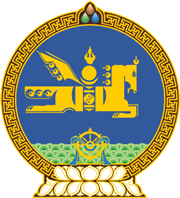 МОНГОЛ УЛСЫН ХУУЛЬ2019 оны 06 сарын 06 өдөр                                                                  Төрийн ордон, Улаанбаатар хот   ГЭМТ ХЭРГЭЭС УРЬДЧИЛАН   СЭРГИЙЛЭХ ТУХАЙ ХУУЛЬ ХҮЧИНГҮЙ   БОЛСОНД ТООЦОХ ТУХАЙ	1 дүгээр зүйл.1997 оны 12 дугаар сарын 05-ны өдөр баталсан Гэмт хэргээс урьдчилан сэргийлэх тухай хуулийг хүчингүй болсонд тооцсугай.2 дугаар зүйл.Энэ хуулийг Гэмт хэрэг, зөрчлөөс урьдчилан сэргийлэх тухай хууль хүчин төгөлдөр болсон өдрөөс эхлэн дагаж мөрдөнө.	МОНГОЛ УЛСЫН 	ИХ ХУРЛЫН ДАРГА 				Г.ЗАНДАНШАТАР 